标 的 信 息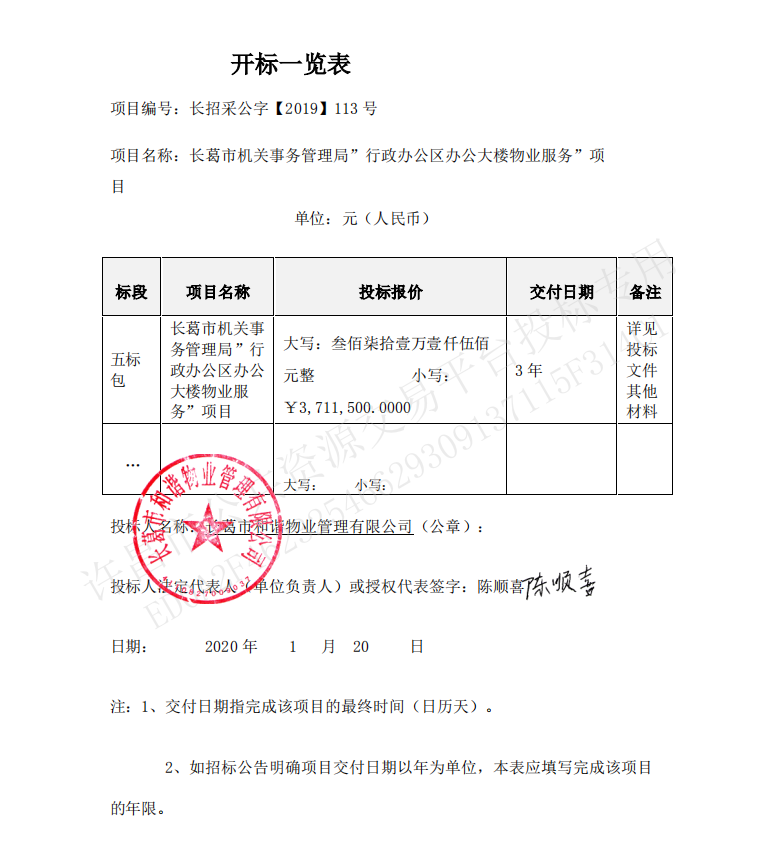 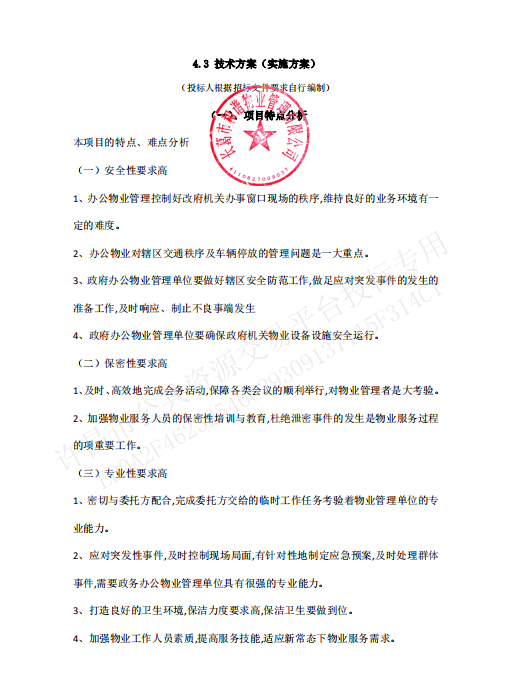 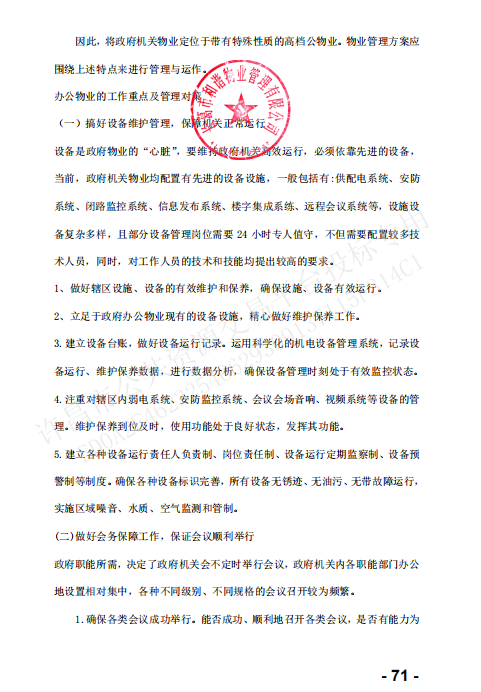 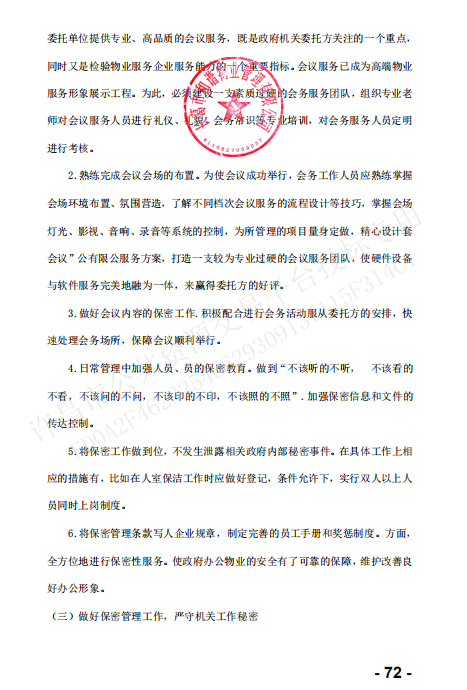 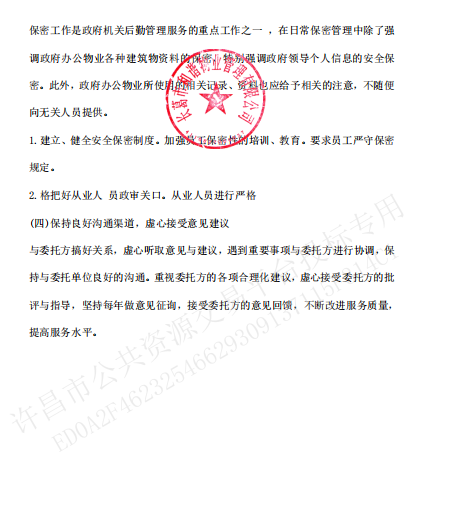 